Charleston Town CouncilRegular Monthly Meeting Thursday September 3rd, 20207:00 p.m. Held at - Charleston Town Hall - 3454 West 3400 South Call to Order Pledge of Allegiance  Opening Prayer Approval of Meeting Minutes for August 6th, 2020– Mayor Kozlowski Approval of Financials for August 2020 – Mayor Kozlowski Public Comment- This is the time and place for any person who wishes to comment on items not scheduled on the agenda for public hearing. Any person or group wishing to comment on any item not otherwise scheduled for public hearing on the agenda may address the Town Council at this point by standing and giving his or her name for the record. Comments should be limited to not more than three (3) minutes, unless additional time is authorized by the Town Council.Aimee Armer Running for County Council – Aimee ArmerDiscussion on Possible New Internet Service In Charleston – Mark FeilDiscussion Only With Mike Peterson on Center Island on 3000 South and Additional Plans – Mike Peterson and Wes JohnsonWeathervane Lot 1 Sign Permit Request Made Per Section 02.0622 C. of The Town Code by Mike Peterson – Clay ColemanPotential ActionDiscussion On Possible Bank Change – Mayor KozlowskiPotential ActionRepairing Additional Roads in Charleston – Mayor Kozlowski and Wes JohnsonPotential ActionSpeed Signs on 2400 South, 2900 South, 3000 South, and 3600 South – Mayor KozlowskiPotential ActionStaff Reports: Adjournment:					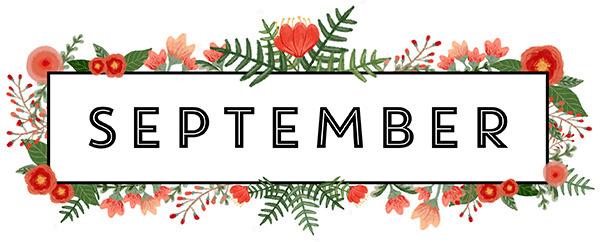 